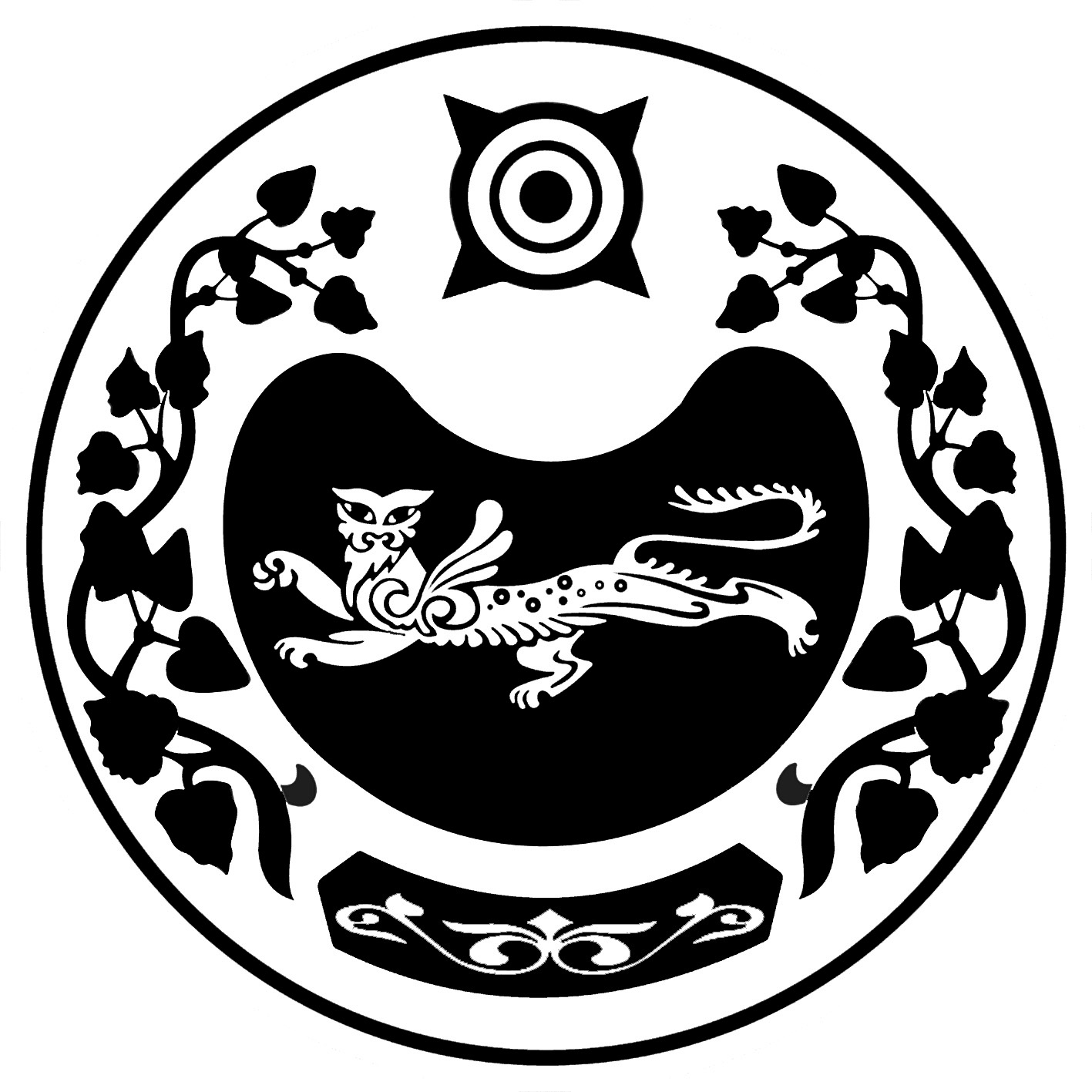 П О С Т А Н О В Л Е Н И Еот 06.11.2019			№ 1309 - пр.п. Усть-АбаканС целью приведения муниципальной правовой базы в соответствие с изменившимся трудовым законодательством, руководствуясь статьёй 66 Устава муниципального образования Усть-Абаканский район, администрация Усть-Абаканского районаПОСТАНОВЛЯЕТ:	1. Признать утратившим силупостановление администрации Усть-Абаканского района от 13.11.2013 № 1873-п «Об утверждении Положения о проведении конкурса на замещение вакантной должности руководителя муниципальной образовательной организации (в новой редакции)».2. Главному редактору МАУ «Редакция газеты «Усть-Абаканские известия» (И.Ю. Церковная) опубликовать настоящее постановление в газете «Усть-Абаканские известия» или в газете «Усть-Абаканские известия официальные».3. Исполняющему обязанности Управляющего делами администрации Усть-Абаканского района (О.В. Лемытская) разместить настоящее постановление на официальном сайте администрации Усть-Абаканского района в информационно-телекоммуникационной сети «Интернет».4. Контроль за исполнением настоящего постановления возложить на Мироненко Н.А., руководителя Управления образования администрации Усть-Абаканского района.Исполняющий обязанностиГлавы Усть-Абаканского района						И.В. БелоусРОССИЯФЕДЕРАЦИЯЗЫХАКАСРЕСПУБЛИКАНЫНАFБАНПИЛТİРİАЙМААНЫHУСТАF-ПАСТААРОССИЙСКАЯ ФЕДЕРАЦИЯ РЕСПУБЛИКА ХАКАСИЯ АДМИНИСТРАЦИЯУСТЬ-АБАКАНСКОГО РАЙОНАО признании утратившим силупостановления администрации Усть-Абаканского района от 13.11.2013 № 1873-п «Об утверждении Положения о проведении конкурса на замещение вакантной должности руководителя муниципальной образовательной организации (в новой редакции)»